Antrag auf Mitgliedschaft		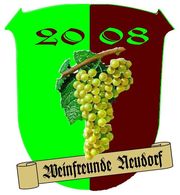 Weinfreunde Neudorf e.V. Ringstrasse 12, 63607 Wächtersbach       					                               Wir freuen uns, dass Du Dich dazu entschieden hast, den Weinfreunden Neudorf e.V. beizutreten. 
Dazu müsstest du bitte noch das folgende Formular vollständig ausfüllen.  PERSONENDATEN  			SEPA Lastschriftmandat für Basis-LastschriftverfahrenHiermit ermächtige ich die Weinfreunde Neudorf e.V., Gläubiger ID DE71ZZZ00001168123, den Jahresbeitrag in Höhe von derzeit 25,00 € bei Fälligkeit zu Lasten meines/unseres Kontos einzuziehen:_________________________	  ____________________		_____________________Ort, Datum				   Unterschrift Kontoinhaber			Kontoinhaber (Druckbuchstaben)Mit dieser Erklärung trete ich unter Anerkennung der Satzung den Weinfreunden Neudorf e.V. bei. Die Aufnahme erfolgt vorbehaltlich der Zustimmung des Vorstandes. Personenbezogene Daten speichern und verwenden wir nur zu satzungsbezogenen Zwecken. Sie werden nach Austritt unter Einhaltung eventuell geltender gesetzlicher Bestimmungen gelöscht. _____________________________________________________Ort, Datum, Unterschrift  (Bei Minderjährigen: Unterschrift des Erziehungsberechtigten)	Name:		_______________________Vorname:_______________________Straße:	_______________________Nr.:_____PLZ:		________Ort:_______________________Telefon:	________________Mobiltelefon:_______________________E-Mail:		_______________________Geburtsdatum:________________Eintritt (Datum):________________Kontoinhaber:_____________________________IBAN:_____________________________BIC:_____________________________Kreditinstitut: _____________________________